ОТДЕЛ РУКОПИСЕЙБЛАНК ЗАКАЗАДАТА: «_____»________________202___г.№ ЧИТ. БИЛЕТА: _____________________ЭЛЕКТРОННАЯ ПОЧТА: _______________________________ТЕЛЕФОН: __________________________________________ШИФР ХРАНЕНИЯ: № ФОНДА, № КАРТОНА, № ЕД.ХР.:____________________________________________________Название рукописи:____________________________________________________Дата рукописи:____________________________________________________       В соответствии со ст. 1275 4 части ГК РФ обязуюсь заказанные мною копии охраняемых произведений использовать только в научных и образовательных целях;другая цель (указать) ___________________________________________________для произведений, находящихся в общественном достоянииРАЗРЕШЕНИЕ:       200 dpi            300 dpi   и выше       ФОРМАТ:                JPG            TIFF ОТПРАВКА ПО ЭЛ. ПОЧТЕПодпись читателя _________________Заказ принял__________________Выполнил: _____________Справки по тел.: 8 (499) 557-04-70*2021, e-mail: ShevtsovaLA@rsl.ru  СКАНИРОВАНИЕ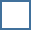 Листы: